ΣΤΟΙΧΕΙΑ ΗΛΕΚΤΡΟΛΟΓΙΑΣ   ΤΟ  ΗΛΕΚΤΡΙΚΟ ΚΥΚΛΩΜΑ        Ένα απλό ηλεκτρικό κύκλωμα αποτελείται από: Μια πηγή ηλεκτρικού ρεύματος (μπαταρία)Μια συσκευή που καταναλώνει ηλεκτρική ενέργεια (ηλεκτρικός λαμπτήρας)Έναν διακόπτηΜια ασφάλειαΤους αγωγούς σύνδεσης         Σκοπός της λειτουργίας ενός ηλεκτρικού κυκλώματος είναι η παροχή ηλεκτρικού ρεύματος σε μια         συσκευή κατανάλωσης ηλεκτρικής ενέργειας. 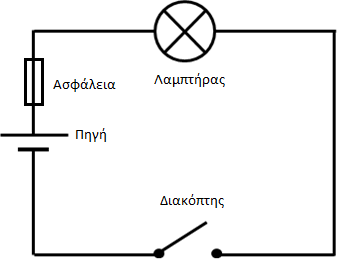          ΝΟΜΟΣ ΤΟΥ  OHM   Έχουμε το παρακάτω ηλεκτρικό κύκλωμα : 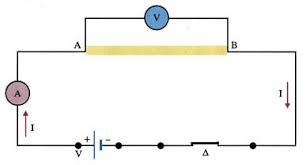 Ο νόμος του Οhm διατυπώνεται ως εξής : Η ένταση του ρεύματος που διαρρέει μια αντίσταση υπολογίζεται, αν διαιρέσουμε την τάση στα άκρα της αντίστασης με την αντίσταση, δηλαδή :  I =  Για τον υπολογισμό της τάσης:                     U = I * R Για τον υπολογισμό της αντίστασης :            R =      Σε ένα κύκλωμα με σταθερή αντίσταση : μικρή τάση                            μικρό ρεύμα  μεγάλη τάση                         μεγάλο ρεύμα Σε ένα κύκλωμα με σταθερή τάση :     μικρή αντίσταση                    μεγάλο ρεύμα                          μεγάλη αντίσταση                 μικρό  ρεύμα 